花蓮縣原住民族部落大學學員課程回饋表 (問卷一)請在您認為適當之選項 □ 處勾選，謝謝。課程名稱:                           講  師:                     族    別:                性   別:             職   業:         教育程度:                年   齡:             出生年月日:               填寫日期:      年       月       日※ 請問是否參與過部落大學相關課程□ 是，                課程   □ 否※ 請問您是如何知道原住民族部落大學活動訊息(可複選)□ 電視媒體(電視走馬燈、報紙)   □ 網路(網站、FB臉書、LINE)□ 招生簡章  □ 同事、親友告知  □ 經由教會或民間團體告知   □ 其他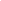 請問您會想參加學習活動的原因？（可複選）□ 充實自己的知識和教養   □培養第二專長  □ 增加收入  □ 改善人際關係/結交新朋友  □文化傳承  □ 其他
※ 您希望部落大學開設哪種課程或活動? （可複選）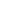 □ 原住民族文化與歷史   □ 文化藝術課程(如樂器、戲劇、歌謠及舞蹈等)□ 傳統技藝實作課程  □ 族語認證班  □ 文創商品行銷  □ 原住民美食□ 醫療衛生保建課程  □ 法律課程(如繼承、詐騙等)  □ 家庭健康照護課程 □ 性別議題課程  □ 原住民議題(社會/文化/教育/環境議題、人權教育等)□ 電腦基礎實做課程  □ 攝影與影音剪輯課程  □ 網路社群平台課程   □ 演藝事業  □ 其他
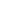 課程相關講師授課整體表現自我評量※ 您是否願意接收部落大學相關資訊?□ 願意(續下一題)  □ 不願意  ※ 請選擇您願意接受資訊方式。□ 宣傳單(郵寄地址)  ________________________□ 電子信箱(E-DM) ________________________□ 電話/簡訊____________________________□ FB粉絲專頁(請填寫FB名稱) _____________________□ line群組通知(請填寫line ID或手機號碼) _____________________※歡迎提供您對部落大學的其他建議。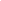 項目非常滿意滿意普通不滿意非常不滿意課程內容安排明確易懂□□□□□課程內容豐富具有多樣性□□□□□課程內容具有實用性□□□□□項目非常滿意滿意普通不滿意非常不滿意講師對授課時間掌握情況□□□□□講師專業知識的能力□□□□□講師授課技巧與表達能力□□□□□講師對學員課堂上問題之解決能力□□□□□講師授課時的教學態度□□□□□項目非常滿意滿意普通不滿意非常不滿意此課程對於我是否有實質幫助□□□□□此課程內容是否符合我的期待□□□□□我充分理解講師授課內容□□□□□我喜歡課程時間規劃及教學環境□□□□□我對本門課程講師綜合表現之評分(1分到10分，最滿意為10分)________分________分________分________分________分